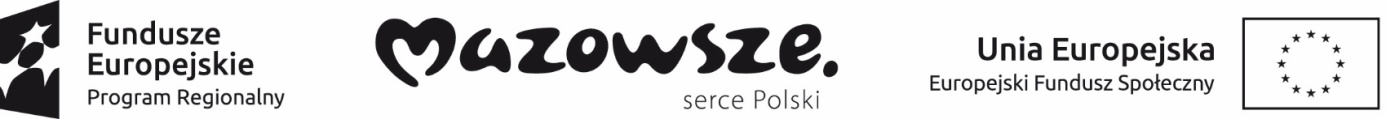 „Lepszy start – w Gminie Raciąż stawiamy na edukację”RPMA.10.01.01-14-7344/16-00Projekt współfinansowany ze środków Europejskiego Funduszu Społecznego w ramach Regionalnego Programu Operacyjnego Województwa Mazowieckiego na lata 2014-2020Oświadczenie o brakupowiązań osobowych lub kapitałowychZłożone przez*:	osobę wykonującą w imieniu Beneficjenta czynności związane z przeprowadzeniem procedury wyboru wykonawcy 	osobę upoważnioną do zaciągania zobowiązań w imieniu BeneficjentaImię (imiona)	……………………………………………….…….Nazwisko 	………………………………….………………….Oświadczam, że nie jestem powiązany kapitałowo lub osobowo z żadnym z wykonawców, którzy złożyli swoje oferty w szczególności poprzez:1.	uczestniczenie w spółce jako wspólnik spółki cywilnej lub osobowej;2.	posiadanie co najmniej 10% udziałów lub akcji**;3.	pełnienie funkcji członka organu nadzorczego lub zarządzającego, prokurenta, pełnomocnika;4.	pozostawanie w związku małżeńskim, w stosunku pokrewieństwa lub powinowactwa w linii 	prostej, pokrewieństwa drugiego stopnia lub powinowactwa drugiego stopnia w linii bocznej 	lub w stosunku przysposobienia, opieki lub kurateli; ………..………………….  r.............................................................									    (podpis czytelny)*  wybrać właściwe** jeżeli z przepisów prawa wynika niższy próg, należy podstawić właściwą wartość